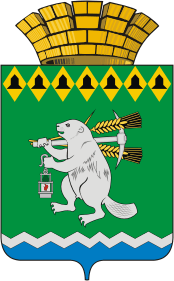 Дума Артемовского городского округаVII созыв3 заседаниеРЕШЕНИЕот 25 ноября 2021 года                                                                                  № 34О принятии Положения о депутатских объединениях вДуме Артемовского городского округа           В соответствии со статьей 22 Устава Артемовского городского округа, руководствуясь статьей 33 Регламента Думы Артемовского городского округа, утвержденного решением Думы Артемовского городского округа от 13.10.2016 № 11, Дума Артемовского городского округаРЕШИЛА:Принять Положение о депутатских объединениях в Думе Артемовского городского округа (Приложение).Решение Думы Артемовского городского округа  от 22.12.2011 № 9 «О принятии Положения о депутатских объединениях в Думе Артемовского городского округа» признать утратившим силу.Настоящее решение вступает в силу после официального опубликования в газете «Артемовский рабочий».Опубликовать настоящее решение в газете «Артемовский рабочий», разместить на Официальном портале правовой информации Артемовского городского округа (www.артемовский-право.рф) и на официальном сайте Думы Артемовского городского округа в информационно-коммуникационной сети «Интернет».Контроль за исполнением настоящего решения возложить на постоянную комиссию по вопросам местного самоуправления, нормотворчеству и регламенту (Е.Ю.Упорова).ПОЛОЖЕНИЕо депутатских объединениях в Думе Артемовского городского округа Статья 1. ОБЩИЕ ПОЛОЖЕНИЯ1. Настоящее Положение устанавливает порядок образования, регистрации и деятельности депутатских объединений в Думе Артемовского городского округа (далее - Дума).2. Депутатские объединения создаются депутатами Думы для осуществления совместной депутатской деятельности, подготовки и выражения единой позиции по вопросам, относящимся к компетенции Думы.3. Правовой основой деятельности депутатских объединений являются законодательство Российской Федерации и Свердловской области, Устав Артемовского городского округа, Регламент Думы Артемовского городского округа, настоящее Положение и положения о соответствующих депутатских объединениях.Статья 2. ДЕПУТАТСКИЕ ОБЪЕДИНЕНИЯ1. Депутатскими объединениями в Думе являются фракции и депутатские группы.Фракция - постоянное депутатское объединение, сформированное из депутатов Думы по партийной принадлежности (члены и сторонники партии).Депутатская группа - постоянное или временное объединение, сформированное из депутатов Думы по территориальному, профессиональному, функциональному или иным признакам.2. Депутат Думы может состоять только в одной фракции. Депутат вправе состоять в нескольких депутатских группах.3. В состав депутатского объединения должно входить не менее двух депутатов.Статья 3. ПОЛНОМОЧИЯ ДЕПУТАТСКИХ ОБЪЕДИНЕНИЙ1. Депутатские объединения обладают следующими полномочиями:1) в порядке, установленном Регламентом Думы, вносить в Думу проекты решений Думы, предложения в проект повестки заседания Думы;2) рассматривать проекты решений, внесенных на рассмотрение Думы, вносить в них поправки;3) выступать на заседании Думы, ее рабочих органов по обсуждаемым вопросам;4) вносить предложения по структуре и персональному составу создаваемых Думой органов и кандидатурам должностных лиц, избираемых, назначаемых или утверждаемых Думой;5) вносить на рассмотрение постоянных комиссий Думы вопросы и участвовать в их обсуждении;6) распространять среди депутатов свои программы, предложения, обращения и другие материалы, если их содержание не влечет нарушение законов;7) приглашать на свои заседания депутатов Думы, главу Артемовского городского округа, должностных лиц органов местного самоуправления, руководителей общественных организаций и иных лиц;8) проводить консультации и иные согласительные мероприятия с другими депутатскими объединениями Думы;9) в интересах жителей Артемовского городского округа взаимодействовать с органами государственной власти Свердловской области, с органами местного самоуправления, общественными объединениями по вопросам местного значения;10) осуществлять иные полномочия в соответствии с законодательством Российской Федерации, законодательством Свердловской области,  муниципальными правовыми актами Думы.2. Депутатское объединение обязано:1) соблюдать требования настоящего Положения;2) в семидневный срок представлять в Думу информацию об изменениях в регистрационных сведениях, указанных в пункте 1 статьи 4 настоящего Положения;3) информировать председателя Думы о решениях по вопросам организации своей деятельности.Статья 4. ПОРЯДОК СОЗДАНИЯ ДЕПУТАТСКОГО ОБЪЕДИНЕНИЯ1. Решение о создании депутатского объединения принимается на организационном собрании депутатского объединения и оформляется протоколом.В протоколе указываются:1) наименование депутатского объединения;2) цели (задачи) депутатского объединения;3) персональный состав депутатов, принявших решение о создании депутатского объединения и вошедших в состав депутатского объединения;4) руководитель депутатского объединения, уполномоченный представлять депутатское объединение в Думе и ее органах, в государственных органах и органах местного самоуправления, в общественных объединениях, выступать от имени депутатского объединения в средствах массовой информации.2. Для регистрации депутатского объединения на имя председателя Думы направляются следующие документы:1) письменное уведомление о создании депутатского объединения;2) протокол организационного собрания депутатского объединения.        3. Дума в соответствии с Регламентом Думы. принимает решение о регистрации депутатского объединения, содержащее официальное название депутатского объединения (допускается указание названий как полного, так и краткого), список депутатов Думы, входящих в состав депутатского объединения.4. Решение о создании  депутатского объединения, не соответствующее требованиям, указанным в пункте 1 статьи 4 настоящего Положения, возвращается председателем Думы руководителю депутатского объединения в течение 7 рабочих дней на основании заключения постоянной комиссии, в ведении которой находится рассмотрение данного вопроса.5. Изменения в регистрационные сведения, представленные депутатским объединением, вносятся в порядке, предусмотренном для регистрации депутатского объединения.6. Объединения депутатов, не зарегистрированные в соответствии с настоящим Положением, не пользуются правами депутатского объединения.Статья 5. ПОРЯДОК ВКЛЮЧЕНИЯ ДЕПУТАТОВВ ДЕПУТАТСКОЕ ОБЪЕДИНЕНИЕ И ИСКЛЮЧЕНИЯ ИЗ НЕГО1. Депутат Думы включается в состав депутатского объединения по решению депутатского объединения на основании письменного заявления депутата на имя руководителя депутатского объединения.2.  Депутат исключается из состава депутатского объединения по решению депутатского объединения на основании письменного заявления депутата на имя руководителя депутатского объединения, а также в иных случаях, установленных положением о депутатском объединении.Статья 6. ОРГАНИЗАЦИЯ ДЕЯТЕЛЬНОСТИ ДЕПУТАТСКОГО ОБЪЕДИНЕНИЯ1. Депутатское объединение самостоятельно определяет порядок своей деятельности и принимает положение о депутатском объединении на своем организационном собрании большинством голосов от общего числа депутатов, вошедших в депутатское объединение.В положении о депутатском объединении устанавливаются:1) полное и краткое (если оно имеется) наименование депутатского объединения. Наименование фракции должно соответствовать наименованию политической партии, указанному в уставе политической партии;2) цели и задачи депутатского объединения;3) структура депутатского объединения;4) порядок избрания руководителя депутатского объединения и его заместителя (заместителей);5) порядок избрания (назначения) лиц, уполномоченных представлять депутатское объединение в Думе и ее органах, в государственных органах и органах местного самоуправления, в общественных объединениях, выступать от имени депутатского объединения в средствах массовой информации;6) порядок принятия решений депутатским объединением;7) основания исключения депутатов из состава депутатского объединения;8) иные положения, касающиеся организации деятельности депутатского объединения.Положение о депутатском объединении не может противоречить действующему федеральному законодательству, законодательству Свердловской области, Уставу Артемовского городского округа, Регламенту Думы и настоящему Положению.2. Положение о депутатском объединении принимается  не позднее одного месяца с момента его регистрации. 3. Организация деятельности осуществляется депутатскими объединениями самостоятельно.4. Информация о создании депутатского объединения, его регистрации  в Думе и положение о соответствующем депутатском объединении размещаются на официальном сайте Думы в информационно-телекоммуникационной сети "Интернет".Председатель Думы Артемовского городского округа В.С. Арсенов        Глава Артемовского городского округа                                                           К.М. ТрофимовПриложение.ПРИНЯТО решением ДумыАртемовского городского округаот 25 ноября 2021 года N 34